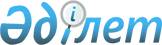 Науырзым ауданының аумағында сайлау учаскелерін құру туралы
					
			Күшін жойған
			
			
		
					Қостанай облысы Науырзым ауданы әкімінің 2014 жылғы 20 наурыздағы № 1 шешімі. Қостанай облысының Әділет департаментінде 2014 жылғы 28 наурызда № 4529 болып тіркелді. Күші жойылды - Қостанай облысы Науырзым ауданы әкімінің 2018 жылғы 16 сәуірдегі № 1 шешімімен
      Ескерту. Күші жойылды - Қостанай облысы Науырзым ауданы әкімінің 16.04.2018 № 1 шешімімен (алғашқы ресми жарияланған күнінен кейін күнтізбелік он күн өткен соң қолданысқа енгізіледі).
      "Қазақстан Республикасындағы сайлау туралы" Қазақстан Республикасының 1995 жылғы 28 қыркүйектегі Конституциялық заңының 23-бабына сәйкес ШЕШІМ ҚАБЫЛДАДЫ:
      1. Науырзым ауданының аумағында сайлау учаскелері қосымшаға сәйкес құрылсын.
      2. 2011 жылғы 15 қарашадағы № 16 "Науырзым ауданының аумағында сайлау учаскелерін құру туралы" әкімінің шешімінің (Нормативтік құқықтық актілерді мемлекеттік тіркеу тізілімінде № 9-16-129 тіркелген, 2011 жылғы 18 қарашада "Науырзым тынысы" аудандық газетінде жарияланған) күші жойылды деп танылсын.
      3. Осы шешімнің орындалуын бақылау "Науырзым ауданы әкімінің аппараты" мемлекеттік мекемесінің басшысына жүктелсін.
      4. Осы шешім алғашқы ресми жарияланған күнінен кейін күнтізбелік он күн өткен соң қолданысқа енгізіледі.
      КЕЛІСІЛДІ
      Науырзым аудандық сайлау
      комиссиясының төрағасы
      ____________ Д. Көбеев Науырзым ауданының аумағындағы сайлау учаскелері
      № 648 сайлау учаскесі
      Шекаралары: Өлеңді ауылы.
      № 649 сайлау учаскесі
      Шекаралары: Шилі ауылы.
      № 650 сайлау учаскесі
      Шекаралары:Шолақсай ауылы, Ленин көшесі - № 1- №63 үйлері, Юбилейная көшесі - № 1 - №43 үйлері, Набережная көшесі, № 1 бөлімшесі.
      № 651 сайлау учаскесі
      Шекаралары:Шолақсай ауылы, Ленин көшесі - № 64 - №109 үйлері, Юбилейная көшесі - № 26 - №67 үйлері, Целинная көшесі, Казахская көшесі.
      № 652 сайлау учаскесі
      Шекаралары:Шолақсай ауылы, ХПП көшесі, Зеленая көшесі, Новая көшесі.
      № 653 сайлау учаскесі
      Шекаралары:Қарамеңді ауылы, Алтынсарин көшесі - № 1, 2, 3, 5, 7, 8, 9, 11, 13, 14, 15, 16, 17, 18, 19, 20, 21, 22, 23, 24, 25, 26, 27, 28, 29, 30, 31, 32, 33, 34, 35, 36, 37, 38, 39, 40, 41, 42, 43 үйлері, Терешкова көшесі - № 1, 2, 3, 4, 5, 6, 7, 8, 9, 10, 11, 12, 13, 14, 15, 16, 17 үйлері, Гагарин көшесі - № 1, 2, 3, 4, 5, 6, 7, 8, 9, 10, 11, 12, 13, 14, 15, 16 үйлері, Комсомольская көшесі - № 1, 9, 10,12 үйлері, Парковая көшесі - № 2, 4, 6, 8, 10, 12 үйлері, Пионерская көшесі - № 1, 2, 3, 4, 5, 6, 7, 8, 9, 10, 11, 12, 13, 14, 15, 16 үйлері, Карбышев көшесі - № 1, 2, 3, 4, 5, 6, 7, 9, 10, 11, 12, 13, 14, 15, 16, 17, 18, 19, 20, 21, 22, 23, 27, 29 үйлері, Абылайхан көшесі - № 1, 2, 3, 4, 6, 9, 11 үйлері, Абай көшесі -№ 1, 2, 3, 5, 6, 7, 8, 10, 11, 12, 13, 14, 15, 16, 17 үйлері, Чапаев көшесі - № 1, 3, 4, 6, 7, 9, 10, 11, 12, 13, 14, 15, 16, 17, 18 үйлері, Амангелді көшесі -№ 1, 2, 3, 4, 5, 6, 7, 8, 9, 10, 11, 12, 13, 14, 15, 16, 17, 18 үйлері.
      № 654 сайлау учаскесі
      Шекаралары:Қарамеңді ауылы, Мешітбай Сүгірұлы көшесі - № 1, 1 "а",2, 2 "б", 2 "в", 3, 4, 5, 6, 7, 8, 9, 10, 10 "а", 16, 17, 18, 19, 20, 21, 22, 23, 24, 25 үйлері, Строительная көшесі - № 1, 2, 3 үйлері, Транспортная көшесі - № 1, 2, 3, 4, 5, 6, 7, 8, 9, 10 үйлері, Ш. Шаяхметов көшесі - № 5, 12, 13, 14, 16 үйлері, Абай көшесі - № 20, 22, 23, 24, 25, 26, 27, 28, 30, 31, 32, 33, 34, 35, 36, 37, 38, 39 үйлері, Чапаев көшесі - № 19, 20, 21, 22, 23, 24, 25, 26, 27, 28, 29, 30, 31, 32, 33, 34 үйлері, Амангелді көшесі - № 19, 20, 21, 22, 23, 24, 25, 26, 27, 28, 29, 30, 31, 33, 34, 35, 36, 37, 38, 39, 41, 42, 43, 44, 47, 48, 49, 50 үйлері, Қазбек-би көшесі - № 1, 4, 6, 8, 10, 12, 14, 19, 20, 21, 22, 23, 24, 25, 26, 27, 28, 29, 30, 31, 32, 33, 34, 35, 36 үйлері, Абылайхан көшесі - № 18, 24 үйлері, Қ. Сәтбаев көшесі - № 1, 2, 3, 4, 5, 6, 7, 8, 9, 10, 11, 12, 13, 14, 15, 17, 18, 19, 20, 21, 23, 25, 27, 29, 31, 33, 35, 37, 39, 41, 43 үйлері.
      № 655 сайлау учаскесі
      Шекаралары:Қарамеңді ауылы, Победа көшесі - № 2, 4, 6, 8, 10, 12, 14, 16, 18, 20, 22, 24, 26, 28, 30 үйлері, Баймағамбетов көшесі - № 1, 2, 2 "а", 3, 5, 6, 7, 8, 9, 10, 11, 12, 13, 14, 15, 16, 17, 18, 19, 20, 21, 22, 23, 24, 25, 26, 27, 28, 29 үйлері, Автомобилистов көшесі - № 1, 2, 3, 4, 5, 6, 7, 8, 9, 10, 11, 12, 14, 15, 16, 17, 18, 19, 20, 21, 23, 25, 27 үйлері, Валиханов көшесі - № 1, 2, 3, 4, 5, 6, 7, 8, 9, 10, 11, 12, 13 үйлері, Мәметова көшесі - № 1, 3, 5, 7 үйлері, Зеленая көшесі - № 1, 2, 3, 4, 5, 6 үйлері, Джангелдин көшесі - № 1, 2, 3, 4, 5, 6, 7, 8 үйлері, Мир көшесі - № 1, 2, 3, 4, 5, 6, 7, 8, 10, 11, 12, 13, 14, 15, 16, 17, 18, 20 үйлері, Абылайхан көшесі - № 33, 34, 35, 36, 37, 38, 39, 40, 41, 42, 44, 45, 46, 47, 48, 49, 50, 51, 52 үйлері, Шақшақ Жәнібек көшесі - № 11, 15, 16, 17, 19, 20, 22 үйлері, Абай көшесі - № 40, 41, 42, 43, 44, 46, 47, 51, 53, 55, 57, 59, 61 үйлері, Амангелді көшесі - № 51, 53, 53 "а", 55, 55 "а", 57, 58, 59, 60, 61, 63, 65, 83 үйлері.
      № 656 сайлау учаскесі
      Шекаралары:Қарамеңді ауылы, Әлин көшесі - № 1, 3, 5, 8, 9, 10, 11, 12, 13, 15, 16, 17, 19, 21, 23, 24, 25, 26, 27, 28, 29, 30, 31, 32, 33, 35, 36, 38 үйлері, Степная көшесі - № 1, 3, 5, 7 үйлері, Сейфуллин көшесі - № 2, 4, 6, 8, 9, 10 үйлері, Ауезов көшесі - № 2, 4, 6, 8, 9, 10 үйлері, Воровской көшесі - № 1"а", 2 "а", 3 "а", 4 "а", 5 "а", 6 "а", 7 "а", 8 "а" үйлері, Докучаев көшесі - № 3, 5, 6, 7, 9, 10, 12 үйлері, Жамбыл көшесі - № 2, 3, 4, 5, 6, 7, 8, 9, 10, 11, 12, 13, 14, 15, 16, 17 үйлері, Южный қалтарысы - № 1, 2, 3, 4, 5 үйлері, Н. Сағадиев көшесі - № 2, 3, 4, 5, 6, 7, 8, 9, 10, 11, 12, 13, 14, 15, 16, 17, 18, 19 үйлері, Садовая көшесі - № 8, 10, 11, 12, 13, 14, 15 үйлері, Алтынсарин қалтарысы - № 1, 2, 3, 4, 5, 6 үйлері, Амангелді қалтарысы - № 1, 2, 3, 4, 5, 6, 7 үйлері, Западный қалтарысы - № 1, 4, 6 үйлері, Восточный қалтарысы - № 1, 2, 3, 4 үйлері, Жансүгіров көшесі - № 1, 3, 5, 7 үйлері, Майлин көшесі - № 1, 2, 3, 4, 5, 6, 7, 8, 9, 10 үйлері, Байтұрсынов көшесі - № 2, 4, 6, 12 үйлері, Энергетиков көшесі - № 1, 3, 5, 7 үйлері, Шақшақ Жәнібек көшесі - № 2, 5 үйлері, Б. Момышұлы көшесі - № 1, 2, 3, 4, 5, 6, 7, 8, 10, 11, 12, 13, 14, 15, 16, 17, 18 үйлері, Ә. Молдағұлова көшесі - № 1, 2, 3, 4, 5, 6, 7, 8, 9, 10, 11, 12, 13, 14, 16 үйлері, Аэропорт көшесі - № 1, 2, 3, 4, 5, 6, 7 үйлері, Қабанбай-батыр көшесі - № 3, 7, 9 үйлері.
      № 657 сайлау учаскесі
      Шекаралары: Жамбыл ауылы.
      № 658 сайлау учаскесі
      Шекаралары: Раздольное ауылы.
      № 659 сайлау учаскесі
      Шекаралары: Буревестник ауылы, Буревестник ауылының Заречное бөлімшесінен басқасы.
      № 660 сайлау учаскесі
      Шекаралары: Ақбұлақ ауылы.
      № 661 сайлау учаскесі
      Шекаралары: Мереке ауылы.
      № 662 сайлау учаскесі
      Шекаралары: Буревестник ауылының Заречное бөлімшесі.
      № 663 сайлау учаскесі
      Шекаралары: Қайғы ауылы.
      № 664 сайлау учаскесі
      Шекаралары:Дәмді ауылы, Ленин көшесінің сол жағы, Дәмді ауылының оңтүстік бөлігі.
      № 665 сайлау учаскесі
      Шекаралары:Дәмді ауылы, Ленин көшесінің оң жағы, Дәмді ауылының солтүстік бөлігі.
      № 666 сайлау учаскесі
      Шекаралары: Қожа ауылы.
					© 2012. Қазақстан Республикасы Әділет министрлігінің «Қазақстан Республикасының Заңнама және құқықтық ақпарат институты» ШЖҚ РМК
				
      Аудан әкімінің міндетін атқарушы

Е. Айсағалиев
Әкімінің 2014 жылғы
20 наурыздағы
№ 1 шешіміне қосымша